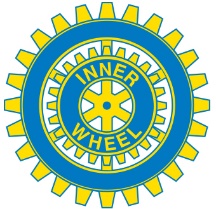 LUND INNER WHEEL CLUB          President	              Sekreterare	      Klubbmästare 1 	Klubbmästare 2Distrikt 239	                       Gunnel Sotiriou                           Britten Hovstadius                      Birgitta Arlock	Anita Brandt	Sverige                                             Vegagatan 10                              Winstrupsgatan 5                        Per Henrik Lings väg 5	Idrottsgatan 5	                                                                     224 57 LUND                                222 22 LUND                                224 65   LUND             	222 29  LUND	      046 – 13 33 44                             0708 86 44 83                              046-14 68 42		046 – 587 65	      0701 49 59 32                                                                                                                                                0708 20 87 59                                                        	   gunnel_sotiriou@hotmail.com  britten@hovstadius.com	                                           anitabrandt@otmail.com	  	 	Årets motto 2017-2018:            Leave a lasting Legacy      IIW President Kapila Gupta, IndiaMånadsbrev                Kallelse till månadsmöte torsdagen den 2 november, kl. 12 på Grand  Hotell                                                        5           2017                 Lunch 200 kr (kontant betalning) inkl vatten/lättöl samt något litet till kaffet. Vin 70 kr. 	             Observera att detta är ett lunchmöteAnmälan till Birgitta Arlock måndagen den 30 oktober (kl. 16 – 18) eller tisdagen den 31 oktober (kl. 10 -12)            tel. 046-14 68 42 eller denna gång till Britten Hovstadius med mejl senast tisdagen den 31 oktober kl.12: britten@hovstadius.com Om du väljer mejl-anmälan: Vänta alltid på bekräftelse! (Om du inte får bekräftelse: Kontakta Birgitta A).    Anmälan är som vanligt bindande.Program:                                                                                                                                                                                              Vi kommer att få besök av Monique Mellin som är ”distriktets yngsta president hittills” (IWNytt nr 3 2017).           Hon kommer säkert att prata om sina förväntningar och planer för detta verksamhetsår.                                                ”3 minuter”Eva Lassen, fd bokhandlare, som många av oss har mött på lunchmöten i flera år, kommer som vanligt med en trave böcker som hon hämtat upp ur höstens bokflod. Så här kunde man läsa i Sydsvenskan inför hennes pensionering i somras: ”– När jag bokpratar försöker jag rekommendera böcker som ger annorlunda läsupplevelser än de böcker som syns i medierna…” Får vi kanske ändå höra lite om årets nobelpristagare i litteratur, den japanskfödde brittiske författaren Kazuo Ishiguro?      Klubbärenden har vi som vanligtOktober månadsmöte: 37 damer - varav tre gäster - hade tagit sig till Grand denna torsdagskväll.                            Strax efter klockan 19 la sig sorlet och Gunnel Sotiriou kunde tända ljuset och hälsa oss alla välkomna.                                             Ett speciellt välkomnande fick kvällens föredragshållare professor Nils-Otto Sjöberg och de tre gästerna.                                                         Gertie Stenkula berättade lite om planerna inför Luciafirandet. Det kommer att bli en traditionsenlig Luciakväll på Grand torsdagen den 7 december. Vi tar tacksamt emot gåvor och kontanta medel, som kommer att bli till vinster i lotterierna. Ta med till nästa klubbmöte (2/11), om du inte redan har lämnat. De som tar emot är Monica Brogårdh och Birgitta Wokander. Det går också bra att ”swisha” till Gertie, men skriv då vem du är, tel. 073 380 38 41.                         Gertie berättade också om den trevliga distriktsutflykten, som gick av stapeln i Lund. Hon tackade speciellt vår medlem Eva Ljunggren som hade guidat runt deltagarna på Livets museum.                                                                         Gunnel hälsade Helena Orup välkommen in i vår klubb. Hon är bosatt i Lund, men har tillhört Malmö-Limhamn-Slottsstadens IWC fram till 1 juli.                                                                                                                                              Gunnel och Birgitta Arlock har varit och besökt Cecilia Jerenäs, som uppskattade deras besök.                                             Ann Persson påminde om IW-kursen den 14 oktober. Det fanns fortfarande några platser kvar. Det är ett bra innehåll i kursen och mycket att diskutera, och alla medlemmar skulle kunna gå den, även om man varit med i IW länge.             Sedan var det dags för kvällen supé, som bestod av en god fiskrätt gjord på kummel.                                             Kvällens föreläsare hade laddat upp med många fina bilder och en hög av sin nyutkomna bok ”Sagan om Ägget”.     På nästa sida kan du läsa Gerties referat av föredraget.                                                                                                                                                                                                                                                                                              Forts. på nästa sida.Professor i gynekologi, författare Nils-Otto Sjöberg talade på ett jovialiskt sätt på medlemsmötet om Ägget som bl.a. symbol och konstverk. Han avslutade med fakta kring det humana äggets roll i fruktbarheten.  Föredraget ackompanjerades av bilder på skulpterade ägg, färgade ägg, konstnärligt ristade ägg och ägg som symboler. Kända konstnärers namn figurerade t.ex. Bertil Vallien, Hans Hedberg, Ulla Kraitz och Maria Lancing. Den sistnämnda har ofta ristat segelfartygsmotiv på äggen, men har också färgat ägg med slipsteknik. En av bilderna – en film, visade också en pågående kläckning av en kyckling som kämpade sig ut ur äggskalet.  Nils-Otto har själv varit ägare till ett flertal konstverk med äggmotiv och haft utställning av dessa på Kulturen.  Äggets ritualer, daterade från Romartid till nutid beskrevs. Allt finns samlat i författarens bok                Sagan om ägget, som såldes efter föredraget.  Det som trots allt tilldrog sig mest intresse var gynekologens/forskarens bilder och beskrivning av kvinnors ägglossning. Den i dagligt tal så kallade IVF-metoden, ett av nutida sätt för barnlösa par att bli föräldrar redogjordes för och fick avsluta kvällens föreläsning. Reproduktion tar aldrig slut, menade författaren.                                                                                                               Bildskärmen fylldes slutligen av en bild på det gyllene ägget i Kiruna, symbol för stadens flytt.                 Gertie StenkulaPåminnelse om KAFÉTRÄFF: Torsdagen den 23 november klockan 13.30, Lilla Caféet på Lilla Tvärgatan 2      Ingen föranmälan! Hjärtligt välkommen till månadsmötet                              torsdagen den 2 november klockan 12Gäster är naturligtvis välkomnaBra om du bär din namnbrickaBritten Hovstadius			Gunnel Sotiriou KLUBBSEKRETERARE				KLUBBPRESIDENT